The influence of spreading rate, basement composition, fluid chemistry and chimney morphology on the formation of gold-rich SMS deposits at slow and ultraslow mid-ocean ridgesRobert D. Knight1*, Stephen Roberts1, Alexander P. Webber11Ocean and Earth Science, National Oceanography Centre Southampton, University of Southampton, Waterfront Campus, Southampton, SO14 3ZH, United Kingdom*Corresponding Author: R.D.Knight@soton.ac.ukAbstractSeafloor massive sulphide (SMS) deposits are variably enriched in precious metals including gold. However, the processes invoked to explain the formation of auriferous deposits do not typically apply to mid-ocean ridge settings. Here we show a statistically significant, negative correlation between the average gold concentration of SMS deposits with spreading rate, at non-sedimented mid-ocean ridges. Deposits located at slow spreading ridges (20-40 mm/a) have average gold concentrations of between 850-1600 ppb, however, with increasing spreading rate (up to 140 mm/a), gold concentrations gradually decrease to between ~50-150 ppb. This correlation of gold content with spreading rate may be controlled by the degree and duration of fluid-rock interaction, which is a function of the heat flux, crustal structure (faulting) and the permeability of the source rocks. Deposits at ultraslow ridges, including ultramafic-hosted deposits, are particularly enriched in gold. This is attributed to the higher permeability of the ultramafic source rocks achieved by serpentinisation and the inherent porosity of serpentine minerals, combined with relatively high gold concentrations in peridotite compared with mid-ocean ridge basalt. Variations in fluid chemistry, such as reducing conditions and the potential for increased sulphur availability at ultramafic-hosted sites may also contribute to the high concentrations observed. Beehive chimneys, which offer more favourable conditions for gold precipitation, may be more prevalent at ultramafic-hosted sites due to diffuse low-velocity venting compared with more focussed venting at basalt-hosted sites.Keywords: Gold Mineralisation; Massive Sulphide; Mid-Ocean Ridge; Hydrothermal; UltramaficIntroductionGold-rich volcanogenic massive sulphide (VMS) deposits and their modern-day equivalents, seafloor massive sulphide (SMS) deposits, are usually associated with arc, immature back-arc and rifted environments where felsic lithologies comprise a significant component of the host rocks (Hannington et al. 1997; Dubé et al. 2007). In these tectonic environments, gold is enriched by the oxidation of sulphides in the mantle wedge (Mungall 2002) which promotes the formation of gold-rich magmas (Botcharnikov et al. 2010), and ultimately the addition of a gold-bearing magmatic fluid to seafloor hydrothermal systems (Yang and Scott 1996, 2006). In comparison, massive sulphide deposits forming at mid-ocean ridge and mature back-arc spreading centres are typically gold-poor. In these settings, contributions of metal-rich magmatic fluids are volumetrically insignificant due to the lack of water- and volatile-rich magmas that are prevalent at convergent margins (Hannington et al. 2005). Gold concentrations in mid-ocean ridge basalt (MORB) -hosted SMS deposits are typically ten times lower than defined auriferous VMS deposits (Mercier-Langevin et al. 2011; Patten et al. 2015). However, some SMS deposits along slow spreading mid-ocean ridges as well as ultramafic-hosted deposits which typically form along ultraslow spreading ridges, can host significant gold concentrations of between 850-1600 ppb and 4700-7900 ppb, respectively (Murphy and Meyer 1998; Mozgova et al. 1999; Munch et al 2001; Bogdanov et al. 2002; Nayak et al. 2014; Fouquet et al. 2010; Webber et al. 2015). These data suggest that the measured gold concentrations might be related to spreading rate, although this relationship has not been rigorously tested.Here we show that the average gold concentration of samples collected from SMS deposits has a statistically significant negative relationship with spreading rate. Furthermore, ultramafic-hosted deposits, which predominantly form along ultraslow spreading ridges, are particularly gold-rich. We speculate that this relationship may be due to a range of factors including the degree and duration of fluid-rock interaction, basement composition, fluid chemistry and precipitation processes.MethodsWe have updated and manipulated a pre-existing global geochemical database of SMS deposits produced by Hannington et al. (2004) with the addition of recently published data for mid-ocean ridge-hosted SMS deposits (Stepanova et al. 1996; German et al. 1999; Marques et al. 2006; 2007; Bogdanov et al. 2008; Kristall et al. 2011; Szamałek et al. 2011; Nayak et al. 2014). Further information was also added from the InterRidge 3.2 database; e.g., deposit/site name alias(es), ocean basin, region and tectonic setting, latitude and longitude, host rock(s), whether the site is active or inactive, current maximum temperature, maximum depth or depth range, and spreading rate where applicable. The data were processed to calculate mean, minimum and maximum values for a suite of elements for individual deposits. With a focus on gold and cobalt, weighted averages were calculated, which compensated data that have already been processed to mean values. Values that fell below the limit of detection were corrected to a value equal to half of the detection limit for their inclusion in these calculations.In the majority of cases, samples in the database are taken from the surfaces of SMS mounds, which may be enriched in metals due to zone refining, with an increase in the concentration of gold with zinc towards the surface of the mounds (e.g., Hannington et al. 1986, 1995; Petersen et al. 2003). Similarly, massive sulphide chimneys which are naturally metal-rich are also over-represented. These enriched surface samples are unlikely to be representative of the deposits in their entirety. However, since there is a great range of gold concentrations across all deposits that have been sampled in this manner, we assume that the gold concentration in these surface samples are generally indicative of how gold-rich a deposit is.ResultsSpreading rate and gold concentrationMinimum, maximum and average gold concentrations for each mid-ocean ridge-hosted SMS deposit are presented in Table 1. Ultramafic-hosted deposits at slow and ultraslow spreading ridges record high average gold values of between ~4700-7900 ppb. The highest average gold concentrations are recorded from the Beebe Vent Field, which is a MORB-hosted deposit forming along the ultraslow Cayman Rise and will be discussed later in detail. Average gold concentrations of other MORB-hosted deposits at slow spreading ridges (20-40 mm/a) vary between ~850-1600 ppb; excluding the MIR zone which is comparable to that of ultramafic-hosted deposits (3733 ppb). In deposits at intermediate spreading ridges (40-90 mm/a), average gold concentrations range from ~90-1000 ppb. The majority of deposits have concentrations of less than ~280 ppb with the Galapagos Rift, Magic Mountain, Source and the MESO Zone exhibiting higher concentrations of 427, 723, 975 and 1024 ppb, respectively. At fast spreading ridges (90-140 mm/a), deposits have low average gold concentrations ranging from ~50-150 ppb. However, at ultrafast spreading sites (>140 mm/a), average gold concentrations of between ~320-580 ppb are observed. All three ultrafast-hosted deposits are located along the southern East Pacific Rise; EPR 16°43'S, EPR 18°26'S, and EPR 21°25'S with concentrations of 322, 575 and 413 ppb, respectively. There is a statistically significant relationship, at the 99% confidence interval, between full spreading rate and average gold concentrations (n = 26, r = -0.588, Fig. 1). As full spreading rate increases from 20 mm/a to 140 mm/a, the gold content of the associated sulphide deposits decreases by up to two orders of magnitude. This relationship is exponential in nature. Grouping the data for each site into their respective categories (i.e., grouping all gold data for ultramafic, slow, intermediate, fast and ultrafast spreading MORB sites) confirms the relationship of gold variation with spreading rate (Fig. 2). Kruskal-Wallis tests were performed on these grouped data and show that there are statistically significant variations between the medians of these groups at a confidence level of 95 %, except between the slow and ultrafast spreading groups where there is no significant difference (Table 2). Ultramafic-hosted deposits associated with ultraslow spreading rates (<20 mm/a) are significantly more enriched in gold than other MORB-hosted sites, even along slow spreading ridges (Figs. 1-3). Whilst ultrafast southern EPR sites are not auriferous, they do appear more gold-rich than predicted by the overall trend (Fig. 2).DiscussionThere is a negative correlation between the average gold concentration of SMS deposits at non-sedimented mid-ocean ridges and spreading rate, with ultramafic-hosted deposits at slow and ultraslow spreading ridges particularly enriched in gold. The processes responsible for this correlation that require discussion are the degree and duration of fluid-rock interaction, gold content of the source rocks, variation in fluid chemistry, and surface precipitation mechanisms.Gold enrichment as a function of the degree and duration of fluid-rock interactionThe degree and duration of fluid-rock interaction is critical in determining the quantity of metals leached from a given lithology (Reed 1997). Provided there is enough time for hydrothermal fluids to interact with a sufficient source of unaltered rock, greater quantities of gold may be leached from the crust if gold remains undersaturated in the fluid. Consideration of the 87Sr/86Sr and δ18O signatures of hydrothermal fluids from vent sites along mid-ocean ridges indicate that hydrothermal fluids from slower spreading ridges are more rock-dominated compared to those measured at faster spreading ridges (Fig. 4; Bach and Humphris 1999). These rock-dominated signatures in hydrothermal fluids at slow spreading ridges are the result of greater Sr and O exchange with the oceanic crust which reflects increased residence time and deeper hydrothermal fluid-flow pathways (Bach and Humphris 1999). These findings are supported by numerical modelling studies which demonstrate that the thermal regime at slow spreading ridges is generally cooler (Brown and White 1994) and hydrothermal fluids require deeper penetration into, and longer residence time within the oceanic crust to achieve the temperatures typically measured for fluids emanating at hydrothermal vent sites of 350-400˚C (Pelayo et al. 1994). Furthermore, at slow and ultraslow spreading ridges, tectonic extension often gives rise to low-angle detachment faults which form oceanic core complexes (e.g., Escartín et al. 2008). These detachment faults maintain long-lived fluid-flow pathways and support continued convection (Wilcock and Delaney 1996) as evidenced by the extreme alteration of oceanic rocks along a detachment fault at 15°45′N near the Mid-Atlantic Ridge (McCaig et al. 2007). Conversely, at fast spreading ridges, episodes of vigorous venting are linked to dyke intrusion events which act as significant heat sources into the upper crust and increase permeability near the ridge axis (Wilcock and Delaney 1996). These conditions give rise to shallow, short-lived fluid circulation and limit the abundance of source rocks available, particularly those that are unaltered. The degree of fluid-rock interaction may be further enhanced for ultramafic-hosted deposits. The serpentinisation of ultramafic rocks is accompanied by a volume increase of 25-50% resulting in episodic fracturing (Schwarzenbach 2016). However, this process should be self-limiting as the fractures are subsequently filled with serpentine minerals closing fluid-flow pathways and preventing further serpentinisation and fluid-rock interaction (Macdonald and Fyfe 1985; O’Hanley 1992; Schwarzenbach 2016). Recent work shows that serpentine and associated accessory phases form with their own inherent nano-scale porosity, which allows continued diffusive fluid-flow and pervasive serpentinisation of ultramafic rocks (Tutolo et al. 2016); possibly resulting in increased leaching of gold from base metal sulphides. Furthermore, the heat of exothermic serpentinisation reactions may contribute to long-lived hydrothermal activity at ultramafic-hosted SMS sites (Lowell and Rona 2002; German and Lin 2004). Therefore, hydrothermal fluids at slow and ultraslow spreading ridges experience long-lived, deep hydrothermal circulation resulting in greater degrees of fluid-rock interaction with a greater potential to leach gold from the oceanic crust, particularly where ultramafic rocks are present. Gold content of the source rocksDifferences in source rock composition, particularly between MORB and ultramafic lithologies, have been shown to exert a control on the composition of the sulphides precipitated at SMS deposits (e.g., Wang et al. 2014; German et al. 2016). The geochemical characteristics of the host rocks of SMS deposits at mid-ocean ridges are a function of crustal thickness which varies with spreading and magma supply rates (Bown and White 1994; Niu and Hékinian 1997). At ridges where the temperature is sufficient to sustain magmatism capable of developing a full thickness of oceanic crust (>20 mm/a), the host rocks are typically MORB (InterRidge 3.2 database). However, at ultraslow spreading ridges (<20 mm/a), there is a greater component of tectonic extension and amagmatic spreading via detachment faulting which exhumes mantle material (e.g., Escartín et al. 2008), in some cases giving rise to ultramafic-hosted SMS deposits. Furthermore, low magma supply rates also occur at the termination of ridge sections which may also result in the exhumation of ultramafic rocks (Fouquet et al. 2010). Ultramafic rocks are partially exhumed in this manner at the termination of intermediate spreading ridge sections (40-90 mm/a), however, they are not exposed at the seafloor surface, rather their existence in the sub-seafloor is evidenced by vent fluids with high H2 and CH4 gas contents and sulphide compositions (e.g., at the Kairei hydrothermal field, Central Indian Ridge; Wang et al. 2014), or by geothermobarometry indicating that fluid circulation occurs at depths greater than the thickness of the basaltic crust (Webber et al. 2015).The average concentration of gold in MORB is 0.34 ppb (Webber et al. 2013) whereas the concentration of gold in peridotites is typically >1 ppb (e.g., Lorand et al. 1999; Luguet et al. 2002; Maier et al. 2012). This is a result of the high partition coefﬁcient for gold between sulphide and silicate melts of ~10,000 (Peach et al. 1990), which causes gold to be retained in mantle sulphides until relatively high degrees of partial melting (Peach et al. 1990; Naldrett 2011). Therefore, while the degree of fluid-rock interaction may account for the systematic increase in gold concentrations in SMS deposits with decreasing spreading rate, variations in the gold content of different source rocks may also contribute to the formation of gold-rich ultramafic-hosted deposits. Further evidence for the leaching of gold from peridotite-hosted sulphides is recognised by the association of gold with bismuth- and tellurium-bearing minerals in the ultramafic-hosted Rainbow deposit (Fouquet et al. 2010). These semimetals are likely sourced from mantle sulphides with gold and the platinum-group elements (PGE). This is supported by PGE enrichment in ultramafic-hosted SMS deposits, with up to 190 ppb Pt at Rainbow (Bogdanov et al. 2002) and up to 183 ppb Pt at Logatchev (Mozgova et al. 1999).Fluid chemistryIt has been argued that variation in the gold content of the source rocks does not necessarily explain the differences in gold concentration observed between MORB- and ultramafic-hosted SMS deposits (Fouquet et al. 2010), with the oxidation state of the hydrothermal fluids and inputs from metal-rich magmatic fluids the dominant processes in producing gold-rich SMS deposits (Herzig et al. 1993; Herzig and Hannington 1995; Hannington et al. 2005). However, these arguments are only relevant for arc- and immature back-arc-hosted deposits as metal-rich magmatic fluids are volumetrically insignificant at mid-ocean ridges (Hannington et al. 2005) and the oxidation of hydrothermal fluids may only occur as a result of the dehydration or partial melting of a subducting slab. Alternative variations in fluid chemistry must be considered in the formation of gold-rich SMS deposits at mid-ocean ridges. The transport of gold in high-temperature systems is favoured by acid oxidised fluids and/or the presence of high-salinity brines (Huston and Large 1989; Hannington et al. 1997). Gold is transported and concentrated as chloride complexes at high temperatures (>300°C) and precipitated with Cu-Fe-rich sulphides before being subsequently remobilised by late low-temperature (<250°C) fluids as aqueous sulphur complexes, and concentrated in zinc-rich polymetallic sulphides along with other elements such as Ag, As, Sb, Hg, and Pb (Hannington et al. 1986; Herzig et al. 1993). At ultramafic sites, the transport of gold as  and  complexes could be enhanced by reducing conditions and the fact that sulphur may be more readily available. Alternatively, it has been suggested that abiotic organic complexes (hydrocarbons) may be important in the transport of gold in ultramafic rocks (Fouquet et al. 2010), however, this has not been investigated in detail to date.Three SMS deposits along the ultrafast spreading southern East Pacific Rise with relatively elevated gold concentrations reverse the trend of gold with spreading rates above 140 mm/a. Notably, these sites, as well as one other southern EPR site (EPR 7˚25'S), also have significantly higher average cobalt concentrations (~978-1321 ppm) than all the other MORB-hosted deposits (2-494 ppm), as well as most ultramafic-hosted sites (103-465 ppm) except for Rainbow (3402 ppm; Fig. 5). Phase separation, known to occur along the southern EPR (Charlou et al. 1996) may be responsible for the elevated concentrations of cobalt and gold observed. This results in the formation of brines with the capacity to leach gold and cobalt from the crust as chloride complexes with the latter transported as , particularly at temperatures >250°C (Liu et al. 2011; Migdisov et al. 2011).Precipitation mechanismsAt mid-ocean ridge vent sites, base and precious metals are precipitated from hot acidic hydrothermal fluids during mixing with cold circumneutral seawater. However, the nature of this mixing has implications for the ratio of metals precipitated into the sulphides or lost into the black smoker plume. A study of chimney types at the northern Cleft segment on the Juan de Fuca Ridge found that chimney type is one of the main controls on fluid mixing and metal precipitation; zoned tubular Cu-rich chimneys result from focussed high-temperature fluids (up to 328°C), beehive or diffuser chimneys result from diffuse high-temperature fluids (up to 315°C), and columnar Zn-sulphide-rich chimneys, with narrow channels, result from focussed low-temperature (261°C) fluid-flow (Koski et al. 1994).Focussed-flow organ-style chimneys which promote the mixing and rapid dilution of metals in a large volume of seawater is not considered favourable for gold saturation, with >90% of the fluid metal budget potentially dispersed in the black smoker plume (Fouquet et al. 1993). In contrast, within beehive chimneys, cooling occurs within the chimney structure and gold is probably precipitated from  complexes at low temperatures (<160°C) along with sphalerite and pyrite as a result of restricted mixing with seawater at the outer part of the structure (Fouquet et al. 1993). The increased efficiency of gold precipitation through enhanced cooling and oxidation of hydrothermal fluids through diffuse venting was also noted at the TAG deposit, although in this case associated with white smoker venting (Hannington et al. 1995). However, subsequent zone refining has also concentrated gold and zinc at the surface of the TAG deposit so the effect of diffuse venting on gold precipitation cannot be quantified. The formation of beehive chimneys has been linked to lower effusive velocities of the hydrothermal fluid (e.g., Fouquet et al. 1993; Tivey 1995; Webber et al. 2015). As opposed to the conical sulphide mounds typically observed at MORB-hosted sites, ultramafic-hosted SMS deposits are flat and disorganised, which is attributed to poorly focussed diffuse venting (Fouquet et al. 2010). We speculate that this diffuse, low-velocity venting may give rise to the formation of more beehive-type chimneys compared with basalt-hosted sites, therefore providing more opportunities for gold to precipitate from the hydrothermal fluid into the sulphide mound.Case study: The Beebe Vent FieldThe Beebe Vent Field (BVF) is a high-temperature black smoker vent site in the Cayman Trough (Connelly et al. 2012). It is situated 3 km from the spreading centre on a volcanic mound composed of basaltic pillow lavas, which is part of a spur off the main spreading axis. The BVF could be considered an end-member vent site for several reasons; it is the world’s deepest known vent site at ~4950 mbsl, venting some of the highest-temperature hydrothermal vent fluids reported to date (up to 401°C), and it is located on one of the world’s slowest spreading centres with a spreading rate of just 16.9 mm/a. The BVF comprises several mounds of sulphide, with current high-temperature venting from two areas; Beebe-125 and Beebe Woods. Both of these sites vent fluid with the same end-member salinity, indicating that the fluids experience similar sub-surface processes. The primary difference between the two areas is that Beebe-125 is comprised of tall, slender Cu-rich chimneys, and Beebe Woods hosts a large cluster of zinc-rich beehive chimneys. Both sites are gold-rich, but Beebe Woods is significantly richer, containing 19-93 ppm gold (mean = 48.8, n = 8) compared to 0.5-8 ppm (mean = 2.6, n = 5) at Beebe-125. The striking difference between the gold concentration of the vent sites, and the similarity of the vent fluid compositions, suggest a strong control on gold content by chimney morphology. The beehive chimneys of Beebe Woods are highly porous and comprised primarily of laths of pyrrhotite with pyrite, sphalerite and minor chalcopyrite. This highly reduced mineralogy, together with high surface area, buffers the fluids close to the pyrite-pyrrhotite buffer, which allows gold precipitation at ~140°C (Webber et al. 2017). This is supported by the abundance of sphalerite at Beebe Woods, which also precipitates at relatively low temperatures. In contrast, the slender chimneys of Beebe-125 vent the majority of the fluid at temperatures of ~400°C, retaining gold in solution.Although surface processes have controlled the abundance of gold at Beebe Woods compared to Beebe-125, both sites are relatively auriferous, suggesting an underlying cause for high gold at the BVF. Given an extremely low spreading rate and low melt supply, the fluids circulating beneath the spreading centre at Beebe may be interacting with ultramafic lithologies at depth. This is supported by surveys of the canyon walls that describe basalt, gabbro and peridotite with no clear crustal structure (Stroup and Fox 1981), whilst geophysics suggests a thin veneer of basalt over gabbro and ultramafic lithologies (ten Brink et al. 2002). Trace element geochemistry of the BVF sulphides suggests a basement composition part way between basaltic and ultramafic (Webber et al. 2015). Following this pervasive interaction with and leaching of gold from ultramafic rocks at depth, the hydrothermal fluids are then refocussed in the overlying basalt, producing steep, cone-like sulphide mounds as opposed to flat mounds formed in ultramafic-hosted deposits which result from diffuse venting over wide areas (Fouquet et al. 2010). The BVF demonstrates that a combination of sub-surface and precipitation processes have combined to produce a gold-rich SMS deposit.Summary and ConclusionsAverage gold concentrations in non-sedimented mid-ocean ridge-hosted SMS deposits show a negative correlation with spreading rate. Ultramafic-hosted deposits at slow and ultraslow spreading ridges are particularly gold enriched, and MORB-hosted deposits along slow spreading ridges may also host significant gold concentrations. Metal-rich magmatic fluids which are used to explain high gold concentrations in arc- and immature back-arc-hosted deposits (Hannington et al. 1997; Yang and Scott 2006) are volumetrically insignificant at mid-ocean ridges (Hannington et al. 2005). Instead we suggest that the combined effects of the degree and duration of fluid-rock interaction, concentration of gold in the source rocks, fluid chemistry and precipitation mechanisms, all of which can be linked to spreading rate, control the gold content of SMS deposits.At slower spreading ridges, hydrothermal fluids have deep, long-lived fluid-flow pathways which is evidenced by the 87Sr/86Sr and δ18O signatures of the vent fluids (Bach and Humphris 1999) and a consequence of low heat flux. At slow spreading ridges (Fig. 6C), hydrothermal fluids are restricted to interacting with gold-poor source rocks consisting predominantly of MORB (0.34 ppb Au; Webber et al 2013). However, the longevity of these hydrothermal cells which remain largely undisturbed by infrequent magmatic activity, and an abundance of unaltered source rocks leads to the formation of large SMS deposits moderately enriched in gold.In addition to the above, at ultraslow spreading ridges, hydrothermal fluids forming both ultramafic-hosted (Fig. 6A) and MORB-hosted (Fig. 6B) SMS deposits, may interact with more gold-rich ultramafic source rocks (1ppb; e.g., Lorand et al. 1999; Luguet et al. 2002; Maier et al. 2012) which are susceptible to pervasive alteration given the volume increase of 25-50% associated with serpentinisation resulting in episodic fracturing (Schwarzenbach 2016) and the inherent nano-scale porosity that serpentine and associated accessory phases possess (Tutolo et al. 2016). The alteration of ultramafic rocks results in reducing conditions and greater concentrations of sulphur may be available, aiding the transport of gold as  and  complexes. At MORB-hosted ultraslow spreading ridges, hydrothermal fluids may interact with and leach gold from ultramafic lithologies at depth before being refocussed in the overlying basalt (Fig. 6B).At fast spreading ridges (Fig. 6D), the 87Sr/86Sr and δ18O signatures of the vent fluids are less rock-dominated (Bach and Humphris 1999) suggesting that hydrothermal cells are shallow due to the emplacement of dykes which act as heat sources in the upper crust and increase permeability near the ridge axis (Wilcock and Delaney 1996). These shallow hydrothermal systems which react only with gold-poor MORB are also frequently disrupted by episodic eruptions leading to the formation of small, gold-poor SMS mounds. Local controls on gold precipitation are evident in the form of sulphide chimney morphology. Organ-style chimneys focus high-temperature fluids (~350-400°C) which retain >90 % of their contained metals which are then subsequently lost to the black smoker plume (Fouquet et al. 1993). Beehive chimneys allow for hydrothermal fluids to be oxygenated and cooled within the structure of chimneys, resulting in the precipitation of gold at low temperatures with sphalerite and pyrite (Fouquet et al. 1993; Hannington et al. 1995). Alternatively, the mineralogy of these beehive chimneys combined with their high surface area may keep the fluid highly reduced and close to the pyrite-pyrrhotite buffer which raises the temperature at which gold can precipitate (Webber et al. 2017). We speculate that the diffusive low-velocity venting associated with slow and ultraslow ultramafic sites that results in the formation of flat sulphide mounds may also result in the formation of more beehive chimneys, and thus more sites to support gold precipitation compared to more focussed venting at basalt-hosted sites.AcknowledgementsThe research leading to these results has received funding from the European Union Seventh Framework Programme (FP7/2007-2013) under the MIDAS project, grant agreement n° 603418 and NERC grant NE/I01442X/1. We would like to thank one anonymous reviewer and Editor Bernd Lehmann for their constructive comments that have improved this paper.ReferencesBach B, Humphris SE (1999) Relationship between the Sr and O isotope composition of hydrothermal fluids and the spreading and magma-supply rates at oceanic spreading centers. Geology 27: 1067-1070Bogdanov YA, Bortnikov NS, Vikent'ev IV, Lein AY, Gurvich EG, Sagalevich AM, Simonov VA, Ikorsky SV, Stavrova OO, Apollonov VN (2002) Mineralogical-geochemical peculiarities of hydrothermal sulfide ores and fluids in the Rainbow Field associated with serpentinites, Mid-Atlantic Ridge (36°14'N). Geol Ore Deposits 44: 444-473Bogdanov YA, Lein AY, Maslennikov VV, Li S, Ul’yanov AA (2008) Mineralogical-geochemical features of sulfide ores from the Broken Spur Hydrothermal Vent Field. Oceanology 48: 734-756Botcharnikov RE, Linnen RL, Holtz F (2010) Solubility of Au in Cl- and S-bearing hydrous silicate melts. Geochim Cosmochim Acta 74: 2396-2411Bown JW, White RS (1994) Variation with spreading rate of oceanic crustal thickness and geochemistry. Earth Planet Sci Lett 121: 435-449Charlou JL, Fouquet Y, Donval JP, Auzende JM, Jean-Baptitse P, Stievenard M, Michel S (1996) Mineral and gas chemistry of hydrothermal fluids on an ultrafast spreading ridge: East Pacific Rise, 17o to 19o (Naudur cruise, 1993) phase separation processes controlled by volcanic and tectonic activity. J Geophys Res 101: 15899-15919Connelly DP, Copley JT, Murton BJ, Stansfield K, Tyler PA, German CR, Van Dover CL, Amon D, Furlong M, Grindlay N, Hayman N (2012) Hydrothermal vent fields and chemosynthetic biota on the world's deepest seafloor spreading centre. Nat Commun 3: 620Dubé, B, Gosselin P, Mercier-Langevin P, Hannington M, Galley A (2007) Gold-rich volcanogenic massive sulphide deposits, In: Mineral Deposits of Canada: A Synthesis of Major Deposit-Types, District Metallogeny, the Evolution of Geological Provinces, and Exploration Methods. Geological Association of Canada, Mineral Deposits Division, Special Publication 5: 75-94 Escartín J, Smith DK, Cann J, Shouten H, Langmuir CH, Escrig S (2008) Central role of detachments faults in accretion of slow spreading oceanic lithosphere. Nature 455: 790-794Fouquet Y, Cambon P, Etoubleau J, Charlou JL, Ondréas H, Barriga FJAS, Cherkashov G, Semkova T, Poroshina T, Bohn M, Donval JP, Henry K, Murphy P, Rouxel O (2010) Geodiversity of hydrothermal processes along the mid-Atlantic Ridge and ultramafic-hosted mineralization: A new type of oceanic Cu-Zn-Co-Au volcanogenic massive sulfide deposit. Diversity of Hydrothermal Systems on Slow Spreading Ocean Ridges. Geophys Monogr Ser 188: 321-367Fouquet Y, Wafik A, Cambon P, Mevel C, Meyer G, Gente P (1993) Tectonic setting and mineralogical and geochemical zonation in the Snake Pit Sulfide Deposit (Mid-Atlantic Ridge at 23o N). Econ Geol 88: 2018-2036German CR, Lin J (2004) The thermal structure of the oceanic crust, ridge-spreading and hydrothermal circulation: How well do we understand their inter-connections? In: German CR, Lin J, Parson (eds) Mid-Ocean Ridges, American Geophysical Union, Washington, D.C., pp 1-18German CR, Hergt J, Palmer MR, Edmond JM (1999) Geochemistry of a hydrothermal sediment core from the OBS vent-field, 21oN East Pacific Rise. Chem Geol 155: 65-75German CR, Petersen S, Hannington MD (2016) Hydrothermal exploration of mid-ocean ridges: Where might the largest sulfide deposits be forming? Chem Geol 420: 114-126Hannington MD, Peter JM, Scott SD (1986) Gold in sea-floor polymetallic sulfide deposits. Econ Geol 81: 1867-1883Hannington MD, Petersen S, Herzig PM, Jonasson IR (2004) A global database of seafloor hydrothermal systems including a digital database of geochemical analyses of seafloor polymetallic sulfides. Geol Surv Canada Open File 4598Hannington MD, Poulsen KH, Thompson JFH, Sillitoe RH (1997) Volcanogenic gold in the massive sulfide environment. Rev Econ Geol 8: 325-356Hannington MD, de Ronde CEJ, Petersen S (2005) Sea-floor tectonics and submarine hydrothermal systems. Econ Geol 100: 111-141Hannington MD, Tivey MK, Larocque ACL, Petersen S, Rona PA (1995) The occurrence of gold in sulphide deposits of the TAG hydrothermal field, Mid-Atlantic Ridge. Can Mineral 33: 1285-1310Herzig PM, Hannington MD (1995) Polymetallic massive sulfides at the modern seafloor - A review. Ore Geol Rev 10: 95-115Herzig PM, Hannington MD, Fouquet Y, von Stackelberg U, Petersen S (1993) Gold-rich polymetallic sulfides from the Lau back arc and implications for the geochemistry of gold in sea-floor hydrothermal systems of the Southwest Pacific. Econ Geol 88: 2182-2209Huston DL, Large RR (1989) A chemical model for the concentration of gold in volcanogenic massive sulfide deposits. Ore Geol Rev 4: 171-200Koski RA, Jonasson IR, Kadko DC, Smith VK, Wong FL (1994) Compositions, growth mechanisms, and temporal relations of hydrothermal sulfide-sulfate-silica chimneys at the northern Cleft segment, Juan de Fuca Ridge. J Geophys Res 99: 4813-4832Kristall B, Nielsen D, Hannginton MD, Kelley DS, Delaney JR (2011) Chemical microenvironments within sulfide structures from the Mothra Hydrothermal Field: Evidence from high-resolution zoning of trace elements. Chem Geol 290: 12-30Liu W, Borg SJ, Testemale D, Etschmann B, Hazemann J-L, Brugger J (2011) Speciation and thermodynamic properties for cobalt chloride complexes in hydrothermal fluids at 35–440°C and 600 bar: An in-situ XAS study. Geochim Cosmochim Acta 75: 1227-1248Lorand J-P, Pattou L, Gros M (1999) Fractionation of platinum-group elements and gold in the Upper Mantle: a detailed study in Pyrenean orogenic lherzolites. J Petrol 40: 957-981Lowell RP, Rona PA (2002) Seafloor hydrothermal systems driven by the serpentinization of peridotite. Geophys Res Lett 29. doi:10.1029/2001GL014411Luguet A, Lorand J-P, Seyler M (2002) Sulfide petrology and highly siderophile element geochemistry of abyssal peridotites: A coupled study of samples from the Kane Fraction Zone (45oW 23o20N, Mark Area, Atlantic Ocean). Geochim Cosmochim Acta 67: 1553-1570Macdonald AH, Fyfe WS (1985) Rate of serpentinization in seafloor environments. Tectonophysics 116: 123-135Maier WD, Peltonen P, McDonald I, Barnes SJ, Barnes S-J, Hatton C, Viljoen F (2012) The concentration of platinum-group elements and gold in southern African and Karelian kimberlite-hosted mantle xenoliths: Implications for the noble metal content of the Earth’s mantle. Chem Geol 302-303: 119-135Marques AFA, Barriga FJAS, Chavagnac V, Fouquet Y (2006) Mineralogy, geochemistry and Nd isotope composition of the Rainbow hydrothermal field, Mid-Atlantic Ridge. Miner Deposita 41: 52-67Marques AFA, Barriga FJAS, Scott SD (2007) Sulfide mineralization in an ultramafic-rock hosted seafloor hydrothermal system: From serpentinisation to the formation of Cu-Zn-(Co)-rich massive sulfides. Mar Geol 245: 20-39McCaig AM, Cliff RA, Escartín J, Fallick AE, MacLeod CJ (2007) Oceanic detachment faults focus very large volumes of black smoker fluids. Geology 35: 935-938Mercier-Langevin P, Hannington MD, Dubé B, Bécu V (2011) The gold content of volcanogenic massive sulfide deposits. Miner Deposita 46: 509-539Migdisov AA, Zezin D, Williams-Jones AE (2011) An experimental study of Cobalt (II) complexation in Cl- and H2S-bearing hydrothermal solutions. Geochim Cosmochim Acta 75: 4065-4079Mozgova NN, Efimov A, Borodaev YS, Krasnov SG, Cherkashov GA, Stepanova TV Ashadze AM (1999) Mineralogy and chemistry of massive sulfides from the Logatchev hydrothermal field (14 degrees 45'N Mid-Atlantic Ridge). Explor Min Geol 8: 379-395Münch U, Lalou C, Halbach P, Fujimoto H (2001) Relict hydrothermal vents along the super-slow Southwest Indian spreading ridge near 63o56’E – mineralogy, chemistry and chronology of sulfide samples. Chem Geol 177: 341-349Mungall JE (2002) Roasting the mantle: Slab melting and the genesis of major Au and Au-rich Cu deposits. Geology 30: 915-918Murphy PJ, Meyer G (1998) A gold-copper association in ultramafic-hosted hydrothermal sulfides from the Mid-Atlantic Ridge. Econ Geol 93: 1076-1083Naldrett AJ (2011) Fundamentals of magmatic sulphide deposits. In: Magmatic Ni-Cu and PGE deposits: Geology, geochemistry, and genesis. Rev Econ Geol 17: 1-50Nayak B, Halbach P, Pracejus B, Münch U (2014) Massive sulfides of Mount Jourdanne along the super-slow spreading Southwest Indian Ridge and their genesis. Ore Geol Rev 63: 115-128Niu Y, Hékinian R (1997) Spreading-rate dependence of the extent of mantle melting beneath ocean ridges. Nature 385: 326-329O’Hanley DS (1992) Solution to the volume problems in serpentinization. Geology 20: 705-708Patten CGC, Pitcairn IK, Teagle DAH, Harris M (2015) Mobility of Au and related elements during the hydrothermal alteration of the oceanic crust: implications for the sources of metals in VMS deposits. Miner Deposita 51: 179-200Peach CL, Mathez EA, Keays RR (1990) Sulfide melt-silicate melt distribution coefficients for noble metals and other chalcophile elements as deduced form MORB: Implications for partial melting. Geochim Cosmochim Acta 54: 3379-3389Pelayo AM, Stein S, Stein CA (1994) Estimation of oceanic hydrothermal heat flux from heat flow and depths of midocean ridge seismicity and magma chambers. Geophys Res Lett 21: 713-716Petersen S, Herzig PM, Hannington MD, Gemmell JB (2003) Gold-rich massive sulphides from the interior of the felsic-hosted PACMANUS massive sulphide deposits, Eastern Manus Basin (PNG). In: Eliopoulos D (ed) Mineral Exploration and Sustainable Development, Proceedings of the 7th Biennial SGA Meeting, Athens, Greece, Millpress, Rotterdam, pp 171-174Reed MH (1997) Hydrothermal alteration and its relationship to ore fluid composition. In: Barnes HL (ed) Geochemistry of Hydrothermal Ore Deposits, 3rd edn. John Wiley, London, pp. 303-366Schwarzenbach EM (2016) Serpentinization and the formation of fluid pathways. Geology 44: 175-176Stepanova TV, Krasnov SG, Cherkashev GA (1996) Mineralogy, chemical composition and structure of the MIR mound, TAG hydrothermal field. Geophys Res Lett 23: 3515-3518Stroup JB, Fox PJ (1981) Geologic investigations in the Cayman Trough: Evidence for thin oceanic crust along the Mid-Cayman Rise. J Geol 89: 395-420Szamałek K, Marcinowska A, Nejbert K, Speczik S (2011) Sea-floor massive sulphides from the Galapagos Rift Zone - mineralogy, geochemistry and economic importance. Geol Quarterly 55: 187-202ten Brink US, Coleman DF, Dillon WP (2002) The nature of the crust under Cayman Trough from gravity. Mar Pet Geol 19: 971-987Tivey MK (1995) Modeling chimney growth and associated fluid flow at seafloor hydrothermal vent sites. In: Seafloor Hydrothermal Systems: Physical, Chemical, Biological, and Geological Interactions, 158-177Tutolo BM, Mildner DFR, Gagnon CVL, Saar MO, Seyfried WE (2016) Nanoscale constraints on porosity generation and fluid-flow during serpentinization. Geology 44: 103-106Wang Y, Han X, Petersen S, Jin X, Oiu Z, Zhu J (2014) Mineralogy and geochemistry of hydrothermal precipitates from Kairei hydrothermal field, Central Indian Ridge. Mar Geol 354: 69-80Webber AP, Roberts S, Murton B, Hodgkinson M (2015) Geology, sulfide geochemistry and supercritical venting at the Beebe Hydrothermal Vent Field, Cayman Trough. Geochem Geophys Geosyst, doi: 10.1002/2015GC005879Webber AP, Roberts S, Murton B, Mills RA, Hodgkinson MR (2017). The formation of gold‐rich seafloor sulfide deposits: Evidence from the Beebe Hydrothermal Vent Field, Cayman Trough. Geochem Geophys Geosyst, doi: 10.1002/2017GC006922Webber AP, Roberts S, Taylor RN, Pitcairn IK (2013) Golden plumes: Substantial gold enrichment of oceanic crust during ridge-plume interaction. Geology 41: 87-90Wilcock WSD, Delaney JR (1996) Mid-ocean ridge sulfide deposits: Evidence for heat extraction from magma chambers or cracking fronts? Earth Planet Sci Lett 145: 49-64Yang K, Scott SD (1996) Possible contribution of metal-rich magmatic fluid to sea-floor hydrothermal system. Nature 383: 420-423Yang K, Scott SD (2006) Magmatic fluids as a source of metals in seafloor hydrothermal systems. In: Christie DM, Fisher CR, Lee S-M, Givens S (eds) Back-arc spreading systems: geological, biological, chemical, and physical interactions, American Geophysical Union, Washington, D. C. pp. 163-184Table Captions:Table 1. Table showing mean, minimum, and maximum gold concentrations for SMS deposits at ultraslow-slow, intermediate, fast, and ultrafast spreading mid-ocean ridges. Those at ultraslow-slow spreading ridges are subdivided into ultramafic- and MORB-hosted deposits.Table 2. Table showing gold data from mid-ocean ridge-hosted deposits grouped into categories based on spreading rate (slow, intermediate, fast, and ultrafast) with ultramafic-hosted sites grouped separately. P-values derived from Kruskal-Wallis tests between the different groups are also provided. With values <0.05 these data show that the difference between the group medians is significant with a confidence level of 95%.Figure Captions:Figure 1: Mean gold concentrations of SMS deposits at non-sedimented mid-ocean ridges (including MORB- and ultramafic-hosted sites) plotted as a function of spreading rate. An exponential trendline shows a significant correlation with an R value of -0.588. Figure 2. Box and whisker plot showing gold concentrations of ultramafic- and MORB-hosted SMS deposits grouped into ultramafic, slow, intermediate, fast, and ultrafast categories as a function of spreading rate. Boxes show 25th-75th percentile including median line, whiskers show 10th-90th percentile and outliers have been omitted for clarity.Figure 3. Box and whisker plot showing gold concentrations of ultramafic- and MORB-hosted SMS deposits as a function of spreading rate. Boxes show 25th-75th percentile including median line, whiskers show 10th-90th percentile and outliers have been omitted for clarity.Figure 4. A) The fraction of Sr in vent fluids that is derived from seawater, and B) Δ18O (the difference between δ18O values of hydrothermal vent fluids and δ18O of local seawater) plotted against full spreading rate (redrawn from Bach and Humphris 1999). Open circles represent average values for individual spreading segments; bars show range of values. Bold lines are regression lines through average values. Thin stippled lines mark error bounds (95% significance level) of the regression lines. See Bach and Humphris (1999) for full explanation and abbreviations.Figure 5. Average cobalt concentrations of ultramafic- and MORB-hosted SMS deposits as a function of spreading rate.Figure 6. Schematic diagram summarising how the combined effects of the degree and duration of fluid-rock interaction, and the concentration of gold in the source rocks result in the formation of; A) large, Au-rich ultramafic-hosted deposits along ultraslow spreading ridges; B) large, Au-rich MORB-hosted deposits along ultraslow spreading ridges, C) large, moderately Au enriched MORB-hosted deposits along slow spreading ridges, and D) small, Au-poor MORB-hosted deposits along fast spreading ridges.  Tables:Table 1.Table 2.Figure 1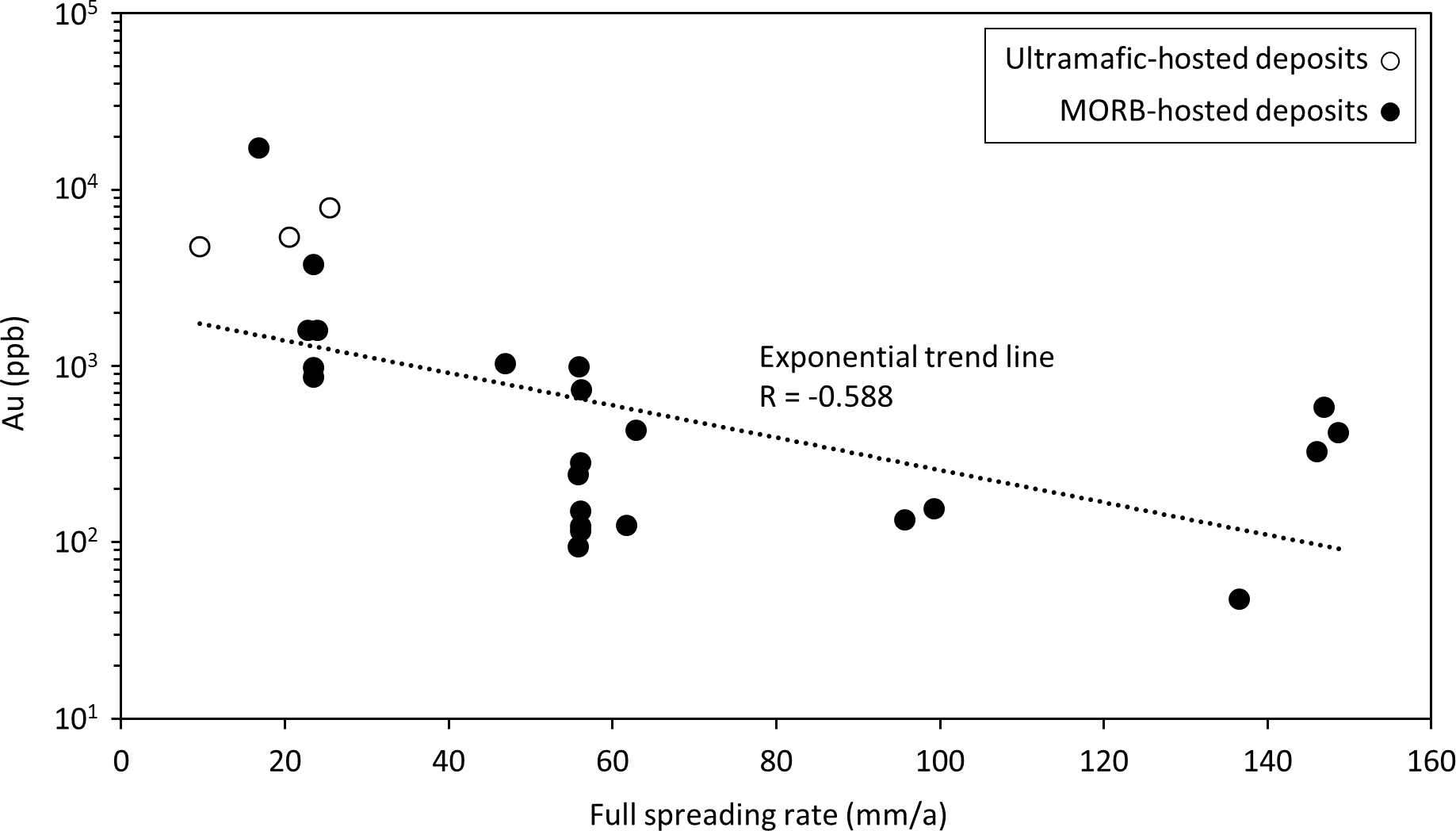 Figure 2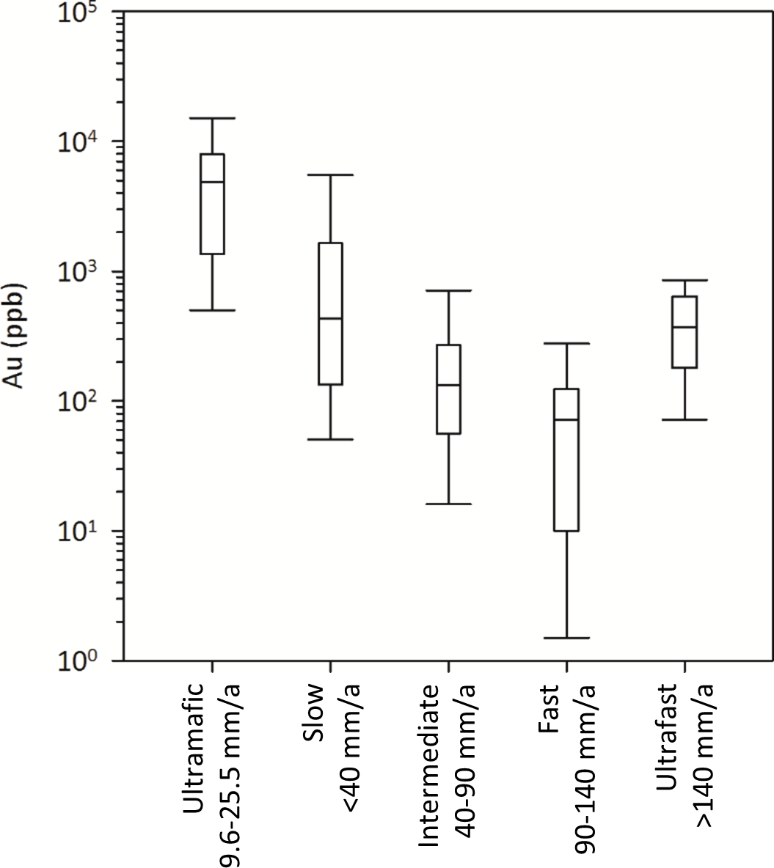 Figure 3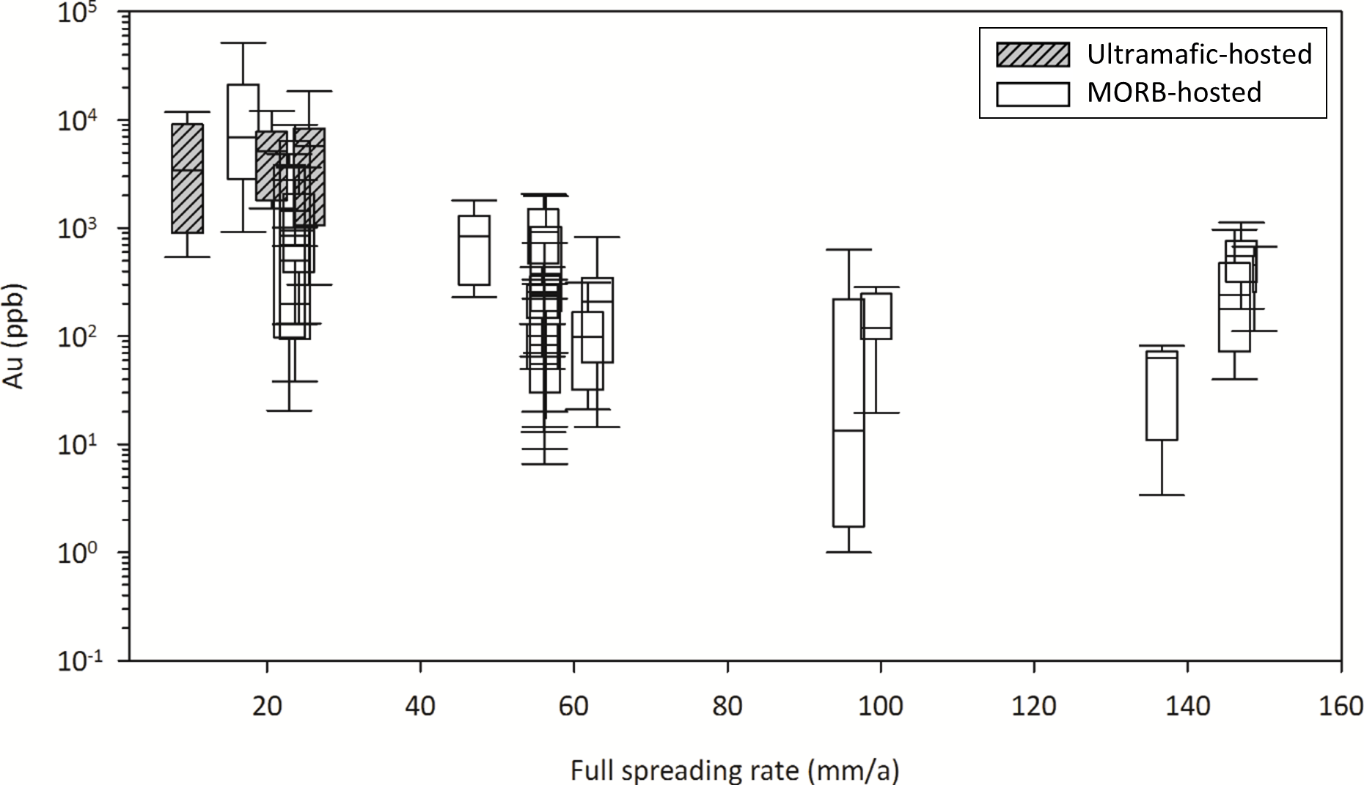 Figure 4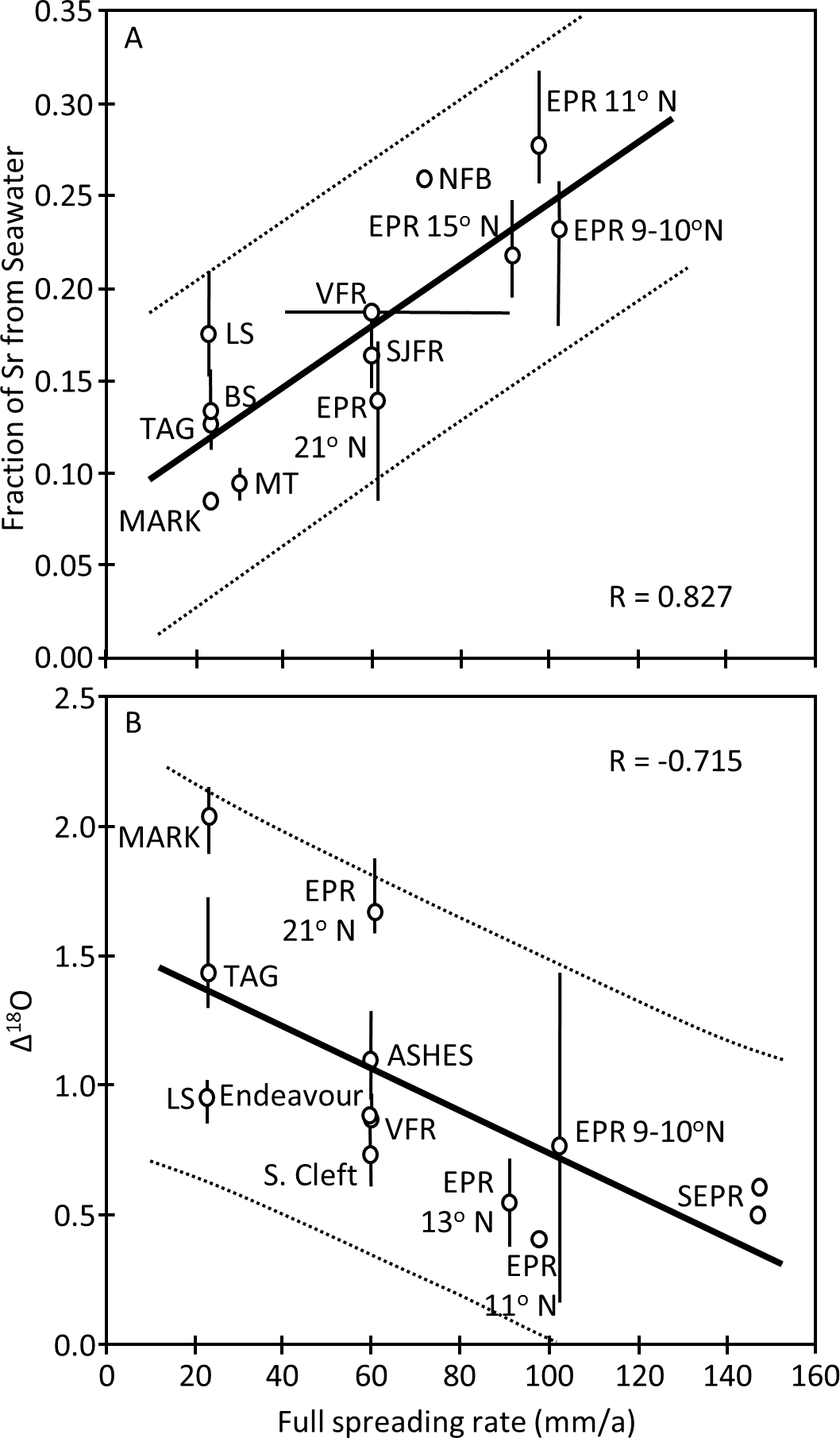 Figure 5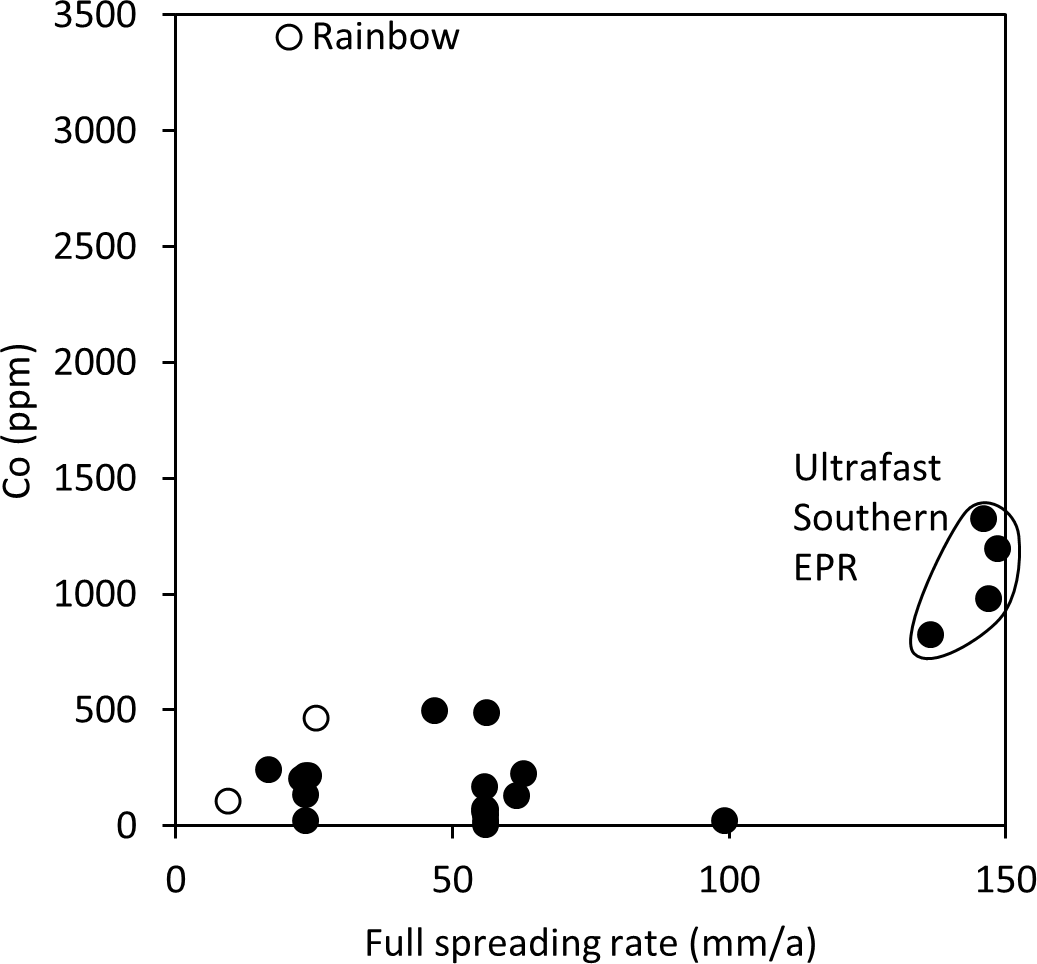 Figure 6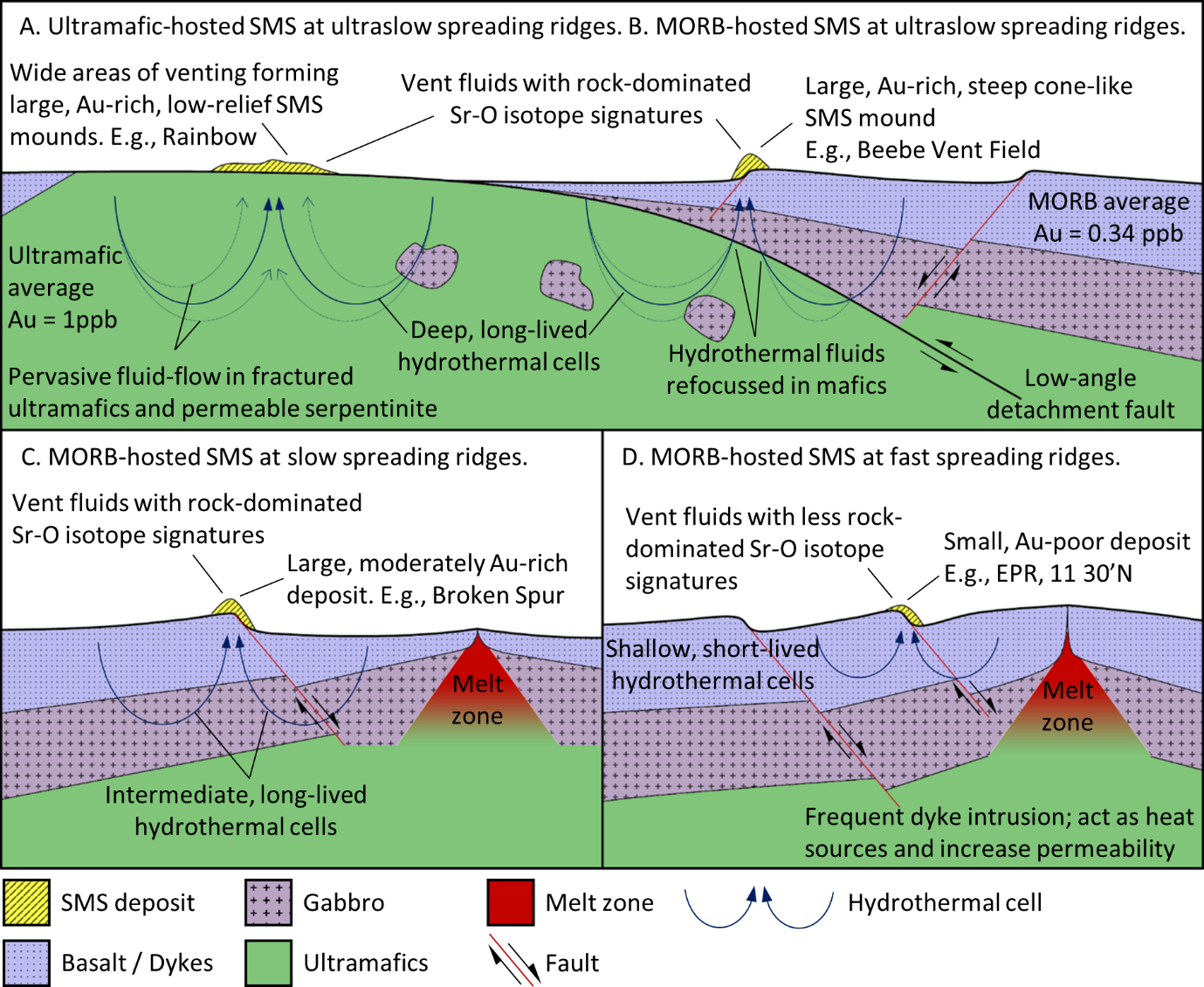 Full Spreading Rate (mm/a)Deposit NameGold Concentrations (ppb)Gold Concentrations (ppb)Gold Concentrations (ppb)No. of AnalysesFull Spreading Rate (mm/a)Deposit NameMeanMinMaxNo. of AnalysesUltraslow-slow spreading ridgesUltramafic-hosted9.6Mount Jourdanne47050125002120.6Rainbow Field5342153012100625.5Logatchev78931005600055MORB-hosted16.9Beebe Vent Field17096458936002922.9Broken Spur1577855801523.6Mir Zone373342226005223.6Alvin Zone8546801020723.6TAG Mound971<54296043924.1Snake Pit1575<2010739100Intermediate spreading ridges47.0MESO Zone102420060002455.9North Cleft241305102055.9South Cleft93<100130356.0Source975132060656.2High-Rise Field279<511304656.2Mothra Field115<257020256.2Clam Bed12220336556.2Main Endeavour Field148<216208556.3Magic Mountain7232137575161.8EPR, 21 N123<2004802463.0Galapagos Rift, 85°50'W42707240122Fast spreading ridges95.8EPR, 11°30'N13316491099.4Feather Duster153528711136.6EPR, 7°25'S4718813Ultrafast spreading ridges146.1EPR, 16°43'S3221102019147.0EPR, 18°26'S575160120014148.7EPR, 21°25'S41310068012UltramaficSlowIntermediateFastUltrafastNo. of Analyses765255883445Mean Au ppb67082380301107425Median Au ppb486043013372370Kruskal-Wallis test p-valuesKruskal-Wallis test p-valuesUltramaficN/A1.655E-171.809E-361.675E-153.795E-14SlowN/A1.154E-345.799E-110.1541IntermediateN/A4.776E-048.562E-07FastN/A5.243E-08UltrafastN/A